Look at the painting, and answer these questions.What do you think is happening in this painting? ________________________________________________________________________________________________________________________________________________________________________________________________________________________________________________________________________________________________________________________________________________________________________________________________________When does this event appear to be taking place? 
________________________________________________________________________________________________________________________________________________________________________________________________________________________________________________________________________________________________________________________________________________________________________________________________________What do you notice about the people? How are they dressed? Rich/Poor?
________________________________________________________________________________________________________________________________________________________________________________________________________________________________________________________________________________________________________________________________________________________________________________________________________Do you think they knew what was happening? Why/why not?
________________________________________________________________________________________________________________________________________________________________________________________________________________________________________________________________________________________________________________________________________________________________________________________________________Label the map with the following:  Bay of Naples, Mt. Vesuvius, Herculaneum, and Pompeii.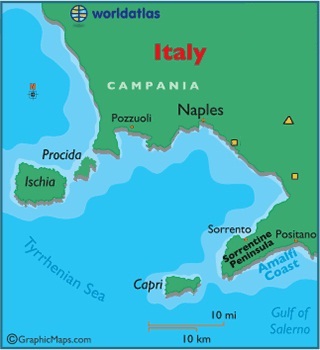 Sketch and write a brief description for each artifact. What do you believe it was used for and who might have owned it or used it?Artifact 1 ____________________________________________________________________________________________________________________________________________________________________________________________Artifact 2 ____________________________________________________________________________________________________________________________________________________________________________________________Artifact 3 ____________________________________________________________________________________________________________________________________________________________________________________________Artifact 4 ____________________________________________________________________________________________________________________________________________________________________________________________Artifact 5 ____________________________________________________________________________________________________________________________________________________________________________________________Artifact 6 ____________________________________________________________________________________________________________________________________________________________________________________________Artifact 7 ____________________________________________________________________________________________________________________________________________________________________________________________Artifact 8 ____________________________________________________________________________________________________________________________________________________________________________________________Artifact 9 ____________________________________________________________________________________________________________________________________________________________________________________________Artifact 10 ___________________________________________________________________________________________________________________________________________________________________________________________Last Day in PompeiiPossible examples of the use of evidence in the movie.Possible examples of conjecture in the movie. “Pompeii, the Last Day”
Film Guide1) Why was the eruption such a surprise to the people?_____________________________________________________
______________________________________________________________________________________________________________________________________________________________________________________________________________________________________________________________________________________________________2) How would you feel, having no idea what was happening? ________________________________________________
____________________________________________________________________________________________________________________________________________________________________________________________________3) Why do some people think this is happening? __________________________________________________________
__________________________________________________________________________________________________4) Who is it that wants to learn more about what is happening? ______________________________________________5) The stones suck ______________________ from the air, drying the mouth. Pliny doesn’t panic.  Do you think he is too comfortable? _______________________________________________________________________________________
__________________________________________________________________________________________________6) What happened in Herculaneum? ____________________________________________________________________
____________________________________________________________________________________________________________________________________________________________________________________________________7) Another eruption and an earthquake happen.  What begins to affect those that are still alive in Pompeii, making it hard to breath? _____________________________________________________________________________________8) What are your thoughts on prayer in a time like this? ____________________________________________________
____________________________________________________________________________________________________________________________________________________________________________________________________9) What happened to those that fled to the countryside? ___________________________________________________
__________________________________________________________________________________________________10) Who wrote about the event, so that we were able to learn about it? _______________________________________11) For about how long was Pompeii buried before it was rediscovered? ____________________________12) 3 million people live in the shadow of Vesuvius today.  Experts say eruptions like this happen about every 2000 years.  When does that make the next one? _____________________________List the names of the people in your “Dig Group.”
____________________________________________________________________________________________________________________________________________________________________________________________________Below, take notes and make sketches on the archaeological dig site.  You will then take these notes and recreate a possible scene, so be specific to give yourself a lot of information to pull from for your recreation.Try to write a script for a recreation of the scene, including people and events. ______________________________________________________________________________________________________________________________________________________________________________________________________________________________________________________________________________________________________________________________________________________________________________________________________________________________________________________________________________________________________________________________________________________________________________________________________________________________________________________________________________________________________________________________________________________________________________________________________________________________________________________________________________________________________________________________________________________________________________________________________________________________________________________________________________________________________________________________________________________________________________________________________________________________________________________________________________________________________________________________________________________________________________________________________________________________________________________________________________________________________________________________________________________________________________________________________________________________________________________________________________________________________________________________________________________________________________________________________________________________________________________________________________________________________________________________________________________________________________________________________________________________________________________________________________________________________________________________________________________________________________________________________________________________________________________________________________________________________________________________________________________________________________________________________________________________________________________________________________________________________________________________________________________________________________________________________________________________________________________________________________________________________________________________________________________________________________________________________________________________________________________________________________________________________________________________________________________________________________________________________________________________________________________________________________________________________________________________________________________________________________________________________________________________________________________________________________________________________________________________________________________________________________________________________________________________________________________________________________________________________________________________________________________________________